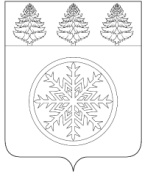 РОССИЙСКАЯ ФЕДЕРАЦИЯИРКУТСКАЯ ОБЛАСТЬАдминистрацияЗиминского городского муниципального образованияП О С Т А Н О В Л Е Н И Еот ________________                      Зима                                     №________В целях проведения независимой экспертизы, руководствуясь статьей 13 Федерального закона от 27.07.2010 № 210-ФЗ «Об организации предоставления государственных и муниципальных услуг», постановлением Правительства Российской Федерации от 16.05.2011 № 373 «О разработке и утверждении административных регламентов осуществления государственного контроля (надзора) и административных регламентов предоставления государственных услуг», постановлением администрации Зиминского городского муниципального образования от 01.08.2018 № 1042 «О разработке и утверждении административных регламентов осуществления муниципального контроля (надзора) и административных регламентов предоставления муниципальных услуг Зиминского городского муниципального образования», статьей 28 Устава Зиминского городского муниципального образования, администрация Зиминского городского муниципального образования П О С Т А Н О В Л Я Е Т:	1. Разместить на официальном сайте администрации Зиминского городского муниципального образования в информационно-телекоммуникационной сети «Интернет» для проведения независимой экспертизы проект постановления администрации Зиминского городского муниципального образования «Об утверждении административного регламента предоставления муниципальной услуги «Предоставление в аренду, безвозмездное пользование, иное владение и (или) пользование муниципального имущества» (прилагается).	2. Определить срок для проведения независимой экспертизы не менее одного месяца с момента размещения проекта административного регламента предоставления муниципальной услуги «Предоставление в аренду, безвозмездное пользование, иное владение и (или) пользование муниципального имущества» на официальном сайте администрации Зиминского городского муниципального образования в информационно-телекоммуникационной сети «Интернет».	3. Контроль исполнения настоящего постановления возложить на управляющего делами администрации Зиминского городского муниципального образования.Мэр Зиминского городского муниципального образования 	                       			                        А.Н. Коновалов Управляющий делами администрации                                                          С.В. Потемкина«___»______________ 2019 г.И. о. начальника Управления правовой, кадровой и организационной работы                                                                 «___»______________ 2019 г.                                                                             О.В. ТайшинаОрехова Алина Сергеевна, тел: 3-27-84О проведении независимой экспертизы проекта постановления администрации Зиминского городского муниципального образования «Об утверждении административного регламента предоставления муниципальной услуги «Предоставление в аренду, безвозмездное пользование, иное владение и (или) пользование муниципального имущества Зиминского городского муниципального образования»